Об утверждении Соглашения между органами местного самоуправления муниципального района Мечетлинский район Республики Башкортостан и сельского поселения Юнусовский сельсовет муниципального района Мечетлинский район Республики Башкортостан о передаче сельскому поселению части полномочий муниципального района 	В соответствии с частью 4 статьи 15 Федерального закона от 06.10.2003 года № 131 – ФЗ «Об общих принципах организации местного самоуправления в Российской Федерации», руководствуясь Законом Республики Башкортостан от 30.10.2014 № 139 – з «О внесении изменений в Закон Республики Башкортостан «О местном самоуправлении в Республике Башкортостан», Совет  сельского поселения Юнусовский сельсовет  муниципального района Мечетлинский район Республики Башкортостан решил:Утвердить Соглашение между органами местного самоуправления муниципального района Мечетлинский район Республики Башкортостан и сельского поселения Юнусовский сельсовет муниципального района Мечетлинский район Республики Башкортостан о передаче сельскому поселению части полномочий муниципального района, согласно приложению № 1.Настоящее решение вступает в силу с момента подписания. Настоящее решение разместить в сети общего доступа «Интернет» на официальном сайте Администрации сельского поселения Юнусовский сельсовет  муниципального района Мечетлинский район Республики Башкортостан и обнародовать на информационном стенде Администрации сельского поселения Юнусовский сельсовет  муниципального района Мечетлинский район Республики Башкортостан. Глава сельского поселения                                 Р.М.НигматуллинПриложение № 1к решению Совета сельского поселения Юнусовский сельсовет   муниципального районаМечетлинский районРеспублики Башкортостанот 22 декабря 2017 года №  127Соглашение между органами местного самоуправления муниципального района Мечетлинский район Республики Башкортостан и сельского поселения Юнусовский сельсовет муниципального района Мечетлинский район Республики Башкортостан о передаче сельскому поселению части полномочий муниципального района д.Юнусово				«22» декабря 2017 годаСовет муниципального района Мечетлинский район Республики Башкортостан, именуемый в дальнейшем Район, в лице председателя Совета муниципального района Мечетлинский район Республики Башкортостан Бадретдинова Эдуарда Фархутдиновича, действующей на основании Устава, с одной стороны, и Совет сельского поселения Юнусовский сельсовет муниципального района Мечетлинский район Республики Башкортостан, именуемый в дальнейшем Поселение, в лице председателя Совета сельского поселения Юнусовский сельсовет муниципального района Мечетлинский район Республики Башкортостан Нигматуллина Рауфа Мугиновича, действующего на основании Устава, с другой стороны, заключили настоящее Соглашение о нижеследующем:I. Предмет СоглашенияВ соответствии с настоящим Соглашением Район передает Поселению часть полномочий по вопросу дорожная деятельность в отношении автомобильных дорог местного значения в границах населенных пунктов поселения и обеспечение безопасности дорожного движения на них, включая создание и обеспечение функционирования парковок (парковочных мест), осуществление муниципального контроля за сохранностью автомобильных дорог местного значения в границах населенных пунктов поселения, а также осуществление иных полномочий в области использования автомобильных дорог и осуществления дорожной деятельности в соответствии с законодательством Российской Федерации.Указанные в статье 1.1. настоящего Соглашения полномочия передаются на срок до 31 декабря 2018 года.В рамках исполнения переданных по настоящему Соглашению полномочий Поселение осуществляет:1) содержание автомобильных дорог общего пользования местного значения в границах Поселения (согласно приложению № 2 к решению Совета сельского поселения Юнусовский сельсовет муниципального района муниципального района Мечетлинский район Республики Башкортостан от 22 декабря  2017 года №  127);2) текущий ремонт автомобильных дорог общего пользования местного значения в границах Поселения;3) разработка проекта организации дорожного движения в границах Поселения;4) обеспечение безопасности дорожного движения, включая создание и обеспечение функционирования парковок (парковочных мест) на территории Поселения;5) осуществление кадастровых работ в границах Поселения.II. Права и обязанности СторонВ целях реализации настоящего соглашения Район обязан:Предусматривать в бюджете муниципального района Мечетлинский район Республики Башкортостан на очередной финансовый год и плановый период расходы на предоставление переданных полномочий в очередном финансовом году и плановом периоде.Передать Поселению в порядке, установленном настоящим Соглашением финансовые средства на реализацию переданных полномочий. По запросу Поселения своевременно и в полном объеме предоставлять информацию в целях реализации Поселением переданных полномочий.Осуществлять контроль за осуществлением Поселением переданных полномочий, а также за целевым использованием предоставленных финансовых средств для реализации переданных полномочий.Требовать возврата предоставленных финансовых средств на осуществление переданных полномочий в случаях их нецелевого использования Поселением, а также неисполнения Поселением переданных полномочий.Взыскивать в установленном законом порядке использованные не по назначению средства, предоставленные на осуществление полномочий, предусмотренных статьей 1.1 настоящего Соглашения.В целях реализации настоящего соглашения Район вправе:Участвовать в совещаниях, проводимых Поселением по вопросам реализации переданных полномочий.Вносить предложения и рекомендации по повышению эффективности реализации переданных полномочий.В целях реализации настоящего соглашения Поселение обязано:Своевременно, качественно, добросовестно и в полном объеме выполнять обязательства по осуществлению переданных полномочий, указанных в пункте 1.1 настоящего Соглашения, в соответствии с законодательством Российской Федерации, законодательством Республики Башкортостан и настоящим соглашением с учетом потребностей и интересов муниципального района Мечетлинский район за счет финансовых средств, предоставляемых Районом, а так же дополнительно использовать собственные материальные ресурсы и финансовые средства.Представлять документы и иную информацию, связанную с выполнением переданных полномочий, не позднее 15 дней со дня получения письменного запроса.2.3.3. Обеспечивать условия для беспрепятственного проведения Районом проверок осуществления переданных полномочий и использования предоставленных финансовых средств.2.4. В целях реализации настоящего соглашения Поселение вправе:Запрашивать у Района информацию, необходимую для реализации переданных полномочий.Приостанавливать на срок до одного месяца исполнение переданных полномочий при непредставлении Районом финансовых средств для осуществления переданных полномочий в течении двух месяцев с момента последнего перечисления.При непредставлении Районом финансовых средств для осуществления переданных полномочий в течение трех месяцев с момента последнего перечисления прекратить исполнение переданных полномочий.Предоставлять Району предложения по ежегодному объему финансовых средств, предоставляемых бюджету сельского поселения Юнусовский сельсовет муниципального района Мечетлинский район Республики Башкортостан для осуществления переданных полномочий.III. Порядок определения объема и предоставления финансовых средств для осуществления переданных полномочийФинансовые средства для реализации переданных полномочий предоставляются Районом Поселению в форме иных межбюджетных трансфертов.Объем иных межбюджетных трансфертов, необходимых для осуществления передаваемых полномочий Поселению определяется из следующих показателей: - протяженность дорог;- объем бюджетных ассигнований Муниципального дорожного фонда, выделенных в соответствии с представленным статистическим отчетом        1-ФД, по состоянию на 1 января 2017 года. Финансовые средства перечисляются ежемесячно.Финансовые средства, передаваемые Поселению на реализацию переданных полномочий, носят целевой характер и не могут быть использованы на другие цели.В случае нецелевого использования Поселением финансовых средств, если данный факт установлен уполномоченными контрольными органами, финансовые средства подлежат возврату в бюджет Района по его требованию.IV. Основания и порядок прекращения Соглашения4.1. Настоящее Соглашение вступает в силу после его подписания и утверждения Районом и Поселением.Настоящее Соглашение может быть прекращено, в том числе досрочно:по соглашению Сторон;в одностороннем порядке без обращения в суд, в случае изменения федерального законодательства, в связи с которым реализация переданных полномочий становится невозможной;в одностороннем порядке без обращения в суд в случае, предусмотренном пунктом 2.4.2. настоящего Соглашения;в случае установления факта нарушения Поселением осуществления переданных полномочий.Уведомление о расторжении настоящего Соглашения в одностороннем порядке направляется другой Стороне в письменном виде. Соглашение считается расторгнутым по истечении 30 дней с даты направления указанного уведомления.При прекращении настоящего Соглашения, в том числе досрочном, неиспользованные финансовые средства подлежат возврату Поселением в бюджет Района.V. Ответственность СторонСтороны несут ответственность за ненадлежащее исполнение обязанностей, предусмотренных настоящим Соглашением, в соответствии с законодательством.В случае просрочки перечисления иных межбюджетных трансфертов, Район уплачивает Поселению проценты в размере 1/300 ставки рефинансирования Банка России от не перечисленных в срок сумм.В случае несвоевременного и (или) неполного исполнения обязательств настоящего Соглашения, Поселение уплачивает Району неустойку в размере 0,1% от ежемесячного объема межбюджетных трансфертов, предусмотренных статьей 3.2 настоящего Соглашения.VI. Порядок разрешения споров6.1. Все разногласия между Сторонами разрешаются путем переговоров.В случае невозможности урегулирования разногласий путем переговоров, спор решается в судебном порядке в соответствии с законодательством Российской Федерации.VII. Заключительные условияНастоящее соглашение вступает в силу с 1 января 2018 года, но не ранее его утверждения решениями Совета муниципального района Мечетлинский район Республики Башкортостан и действует по 31 декабря 2018 года.Все изменения и дополнения в настоящее Соглашение вносятся по взаимному согласию Сторон и оформляются дополнительными Соглашениями в письменной форме, подписанными Сторонами и утвержденными решениями Совета муниципального района Мечетлинский район Республики Башкортостан.По всем вопросам, не урегулированным настоящим соглашением, стороны Соглашения руководствуются действующим законодательством.7.3. Настоящее Соглашение составлено в двух экземплярах по одному для каждой из Сторон, которые имеют равную юридическую силуПриложение № 2к решению Совета сельского поселения Юнусовский сельсоветмуниципального районаМечетлинский районРеспублики Башкортостанот  22декабря 2017 года № 127ПЕРЕЧЕНЬавтомобильных дорог общего пользования местного значениямуниципального района Мечетлинский район Республики БашкортостанПредседатель Совета                                                                                           Председатель Совета                                           сельского поселения Юнусовский сельсовет                                                    муниципального района муниципального района Мечетлинский район                                                 Мечетлинский районРеспублики Башкортостан                                                                                  Республики Башкортостан___________________________ Р.М. Нигматуллин				 ____________________Э.Ф. Бадретдинов     «22»  декабря  2017  г.                                                                                          «22»  декабря  2017 г.       м.п.												   м.пБАШ?ОРТОСТАН РЕСПУБЛИКА№ЫМ»СЕТЛЕ РАЙОНЫ  МУНИЦИПАЛЬ РАЙОНЫНЫ*ЙОНОС  АУЫЛ СОВЕТЫАУЫЛ БИЛ»М»№Е СОВЕТЫ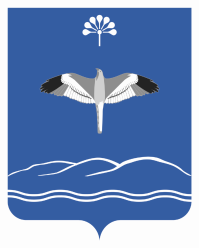 СОВЕТСЕЛЬСКОГО ПОСЕЛЕНИЯЮНУСОВСКИЙ СЕЛЬСОВЕТМУНИЦИПАЛЬНОГО РАЙОНАМЕЧЕТЛИНСКИЙ РАЙОНРЕСПУБЛИКИ  БАШКОРТОСТАН              ?АРАР								РЕШЕНИЕ  22 декабрь 2017 й.                         №127                         от  22 декабря 2017 г.Совет муниципального района Мечетлинский район Республики Башкортостан452550, Республика Башкортостан, Мечетлинский районс. Большеустьикинское, ул. Ленина, 20Председатель Совета муниципального района Мечетлинский район Республики Башкортостан                        / Э.Ф. Бадретдиновм.п.Совет сельского поселения Юнусовский сельсовет муниципального района Мечетлинский районРеспублики Башкортостан452563, Республика Башкортостан, Мечетлинский район,д. Юнусово, ул. Хаерзаманова, 1Глава сельского поселения Юнусовский сельсовет Муниципального района  Мечетлинский районРеспублики Башкортостан                         / Р.М. Нигматуллин  м.п.№ п/пИдентификационныйномерНаименование автомобильной дорогиНаименование участка автомобильной дорогиЭксплуатационныекилометрыКатегория дорогиПротяженность, кмПротяженность, кмПротяженность, км№ п/пИдентификационныйномерНаименование автомобильной дорогиНаименование участка автомобильной дорогиЭксплуатационныекилометрыКатегория дорогиВсегов том числев том числе№ п/пИдентификационныйномерНаименование автомобильной дорогиНаименование участка автомобильной дорогиЭксплуатационныекилометрыКатегория дорогиВсегос твердым покрытиемиз них  с а/б покрытием1234567891.80-242-850 ОП МП Ю 001-01ул.С.Юлаевад.Юнусово0,415V0,4150,415-2.80-242-850 ОП МП Ю 001-02ул.М.Гафурид.Юнусово1,109V1,1091,1090,4943.80-242-850 ОП МП Ю 001-03ул.Хаерзамановад.Юнусово0,994V0,9940,9940,6174.80-242-850 ОП МП Ю 001-04ул.Красный Ярд.Юнусово0,317V0,3170,3170,1715.80-242-850 ОП МП Ю 001-05ул.Мира  д.Юнусово1,152V1,1521,1520,5026.80-242-850 ОП МП Ю 001-06ул.Школьнаяд.Юнусово0,261V0,2610,2610,0527.80-242-850 ОП МП Ю 001-07ул.Башкортостанд.Юнусово0,247V0,2470,2470,2748.80-242-850 ОП МП Ю 001-08ул.Советскаяд.Юнусово0,758V0,7580,7580,4509.80-242-850 ОП МП Ю 001-09ул.Молодежнаяд.Юнусово0,505V0,5050,5050,50510.80-242-850 ОП МП Ю 001-10ул.Леснаяд.Юнусово0,188V0,1880,188-Итого5,9465,9465,9463,03811.80-242-850  ОП МП Т 005-01ул. Центральнаяд.Тимиряково1,186V1,1861,186-12.80-242-850 ОП МП Т 005-02ул. Береговаяд.Тимиряково0,785V0,7850,785-Итого1,9711,9711,97113.80-242-850  ОП МП Т004-01ул.Уральскаяд.Таишево0,8V0,80,8-14.80-242-805 ОП МП Т 004-02ул. З.Валидид.Таишево0,7V0,70,7-15.80-242-850  ОП МП Т 004-03ул. Леснаяд.Таишево0,2V0,20,2-16.80-242-850 ОП МП Т 004-04ул.Школьнаяд.Таишево0,2V0,20,2-17.80-242-850  ОП МП Т 004-05ул.Горнаяд.Таишево0,3V0,30,3-Итого2,22,22,2-18.80-242-850  ОП МП А 003-01ул.С.Юлаевад.Абдрахимово0,7V0,70,7-19.80-242-850  ОП МП А 003-02ул.Молодежнаяд.Абдрахимово0,35V0,350,35-20.80-242-850  ОП МП А 003-03переулок к ул. Молодежнаяд.Абдрахимово0,35V0,350,35-21.80-242-850  ОП МП А 003-04ул.Октябрьскаяд.Абдрахимово0,85V0,850,850,622.80-242-850  ОП МП А 003-05ул.Красное Знамяд.Абдрахимово1,1V1,11,10,123.80-242-850  ОП МП А 003-06ул.Айскаяд.Абдрахимово0,85V0,850,85-Итого4,24,24,20,724.80-242-805 ОП МП А 002-01ул. Школьнаяд.Аюпово0,382V0,3820,3820,38225.80-242-805 ОП МП  А 002-02ул.Айскаяд.Аюпово0,9V0,90,90,526.80-242-805 ОП МП А 002-03ул.А.Тагировад.Аюпово0,963V0,9630,9630,50427.80-242-805 ОП МП А  002-04ул.Молодежнаяд.Аюпово0,6V0,60,60,628.80-242-805 ОП МП А  002-05ул.Береговаяд.Аюпово0,4V0,40,40,429.80-242-805 ОП МП А 002-06ул.Башкортостанд.Аюпово0,252V0,2520,252-Итого3,43,43,42,4